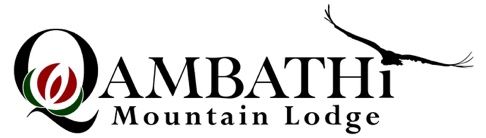 Qambathi Mountain Lodge, Mpofana Road, Kamberg ValleyHello@qambathi.com+27 (0) 82 774 8164DirectionTwo hours from Durban, four-and-a-half hours from Johannesburg, Qambathi is located in the beautiful Kamberg Valley. It is 30 minutes from Nottingham Road or Mooi River.From DurbanTravel northbound on the N3 and take the Nottingham Road off ramp (exit 132).Turn right and travel to the village of Nottingham Road.
Keep right under the railway bridge and continue through village on to Rosetta (R103) 8km away.
At Rosetta turn left onto the Kamberg Rock Art Centre Rd and travel 29.2km along this road.
Turn left onto Mpofana Road, sign posted Kamberg Rock Art Centre and Qambathi.2km along a dirt road, Qambathi is on your right.Drive all the way down the track, and enjoy the warm welcome from the Qambathi team, you have arrived.From Johannesburg  Travel southbound on the N3 until the Mooi River Plaza, pay toll on far left and exit immediately.
Turn right over freeway until T junction, Engen and Wimpy straight ahead.
Turn left onto Old Main Road (R103) to Rosetta 7km away.
At Rosetta turn right onto the Kamberg Rock Art Centre Rd and travel 29.2km along this road.
Turn left onto Mpofana Road, sign posted Kamberg Rock Art Centre and Qambathi. 2km along a dirt road, Qambathi is on your right. Drive down all the way down the track, and enjoy the warm welcome from the Qambathi team, you have arrived. ​Beware the potholes when coming in from Rosetta. Great excuse to take it slow and enjoy the amazing views Please note we do not recommend using the GPS coordinates as the shortest route is not the best. Please rather use the directions detailed above.Latitude: -29.339695 Longitude: 29.711573GPS:29° 20′ 23″ S | 29° 42′ 41″ E Give us a call if you get stuckNadia and Stephen look forward to welcoming you to Qambathi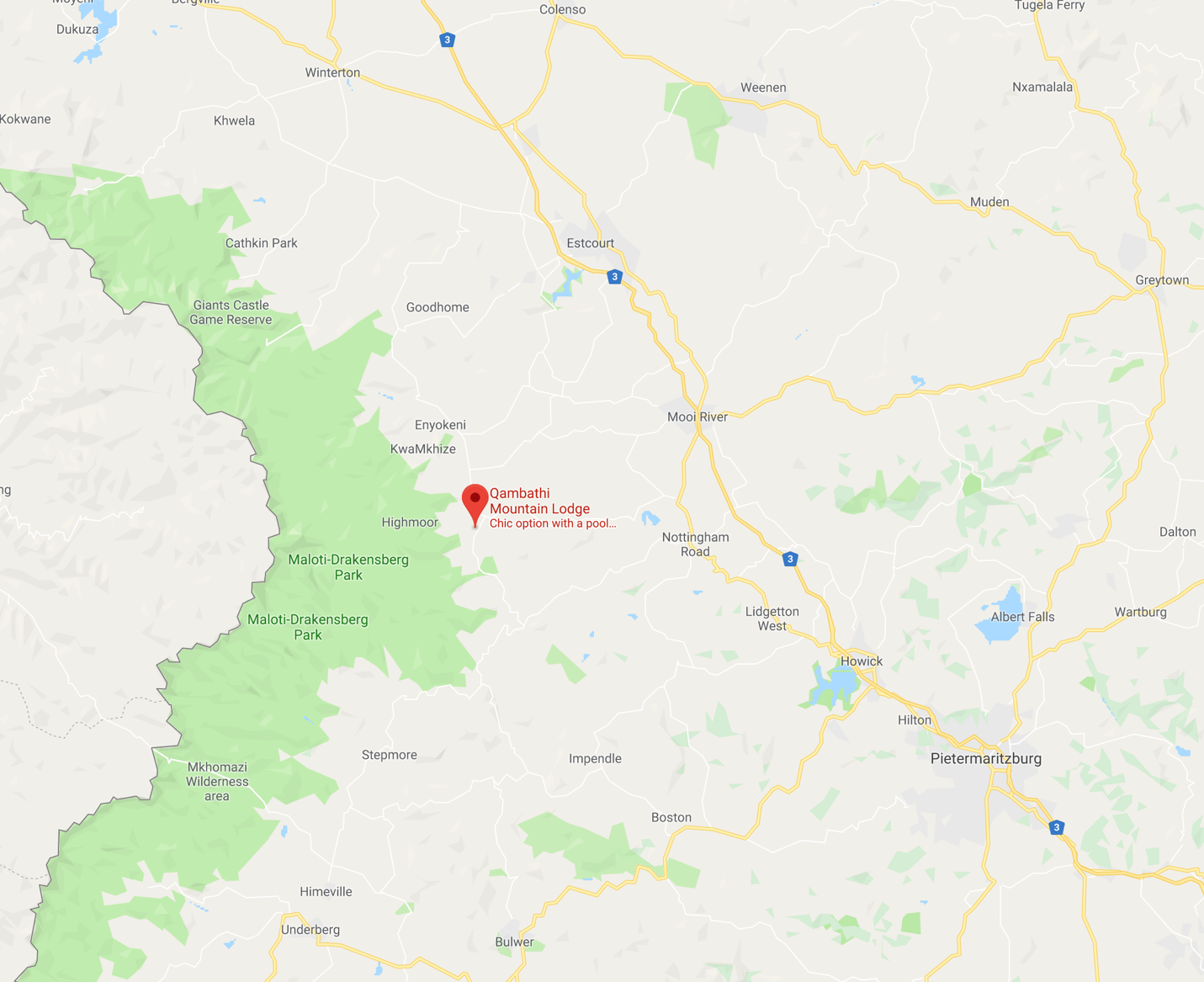 